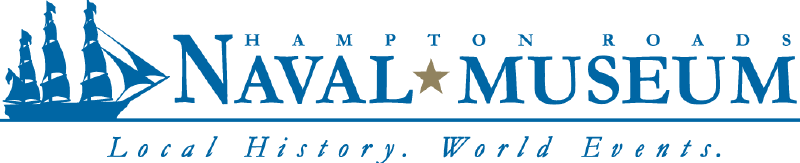 Exploring History with the Hampton Roads Naval MuseumDid you know? The Hampton Roads Naval Museum offers naval history and heritage programs, including CPO 365 tours of the museum and naval history talks at your command.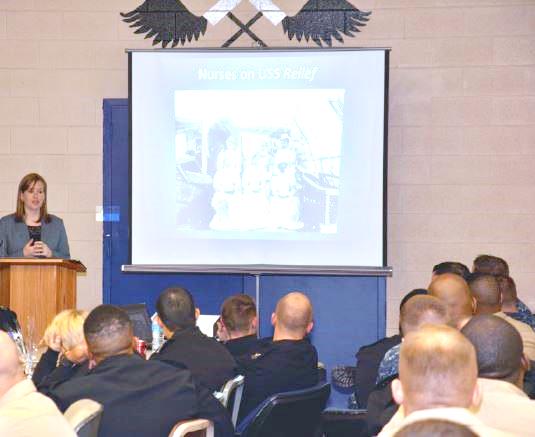 Topics for talks:The Battle of MidwayA History of the Navy’s BirthdayThe History of Naval AviationAfrican Americans in the NavyWomen in the NavyThe Pearl Harbor Attack An overview of the museumLeyte GulfUSS Wisconsin’s historyBattle of Hampton RoadsThe Navy’s role in VietnamLooking for a talk that isn’t on the list? Give us a call!All tours and lectures are completely free of charge and we will come to you. Call (757) 322-2992 or email eddie.duckworth@navy.mil to book your program today.